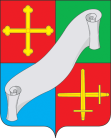 КАЛУЖСКАЯ ОБЛАСТЬКОНТРОЛЬНО-СЧЁТНАЯКОМИССИЯ МР «ДЗЕРЖИНСКИЙ РАЙОН»249832, Калужская область,Дзержинский район, г.Кондрово, пл. Центральная, д. 1тел: 8(48434)3-34-72e-mail:  komissya.con@yandex.ruКАЛУЖСКАЯ ОБЛАСТЬКОНТРОЛЬНО-СЧЁТНАЯКОМИССИЯ МР «ДЗЕРЖИНСКИЙ РАЙОН»249832, Калужская область,Дзержинский район, г.Кондрово, пл. Центральная, д. 1тел: 8(48434)3-34-72e-mail:  komissya.con@yandex.ruКАЛУЖСКАЯ ОБЛАСТЬКОНТРОЛЬНО-СЧЁТНАЯКОМИССИЯ МР «ДЗЕРЖИНСКИЙ РАЙОН»249832, Калужская область,Дзержинский район, г.Кондрово, пл. Центральная, д. 1тел: 8(48434)3-34-72e-mail:  komissya.con@yandex.ruКАЛУЖСКАЯ ОБЛАСТЬКОНТРОЛЬНО-СЧЁТНАЯКОМИССИЯ МР «ДЗЕРЖИНСКИЙ РАЙОН»249832, Калужская область,Дзержинский район, г.Кондрово, пл. Центральная, д. 1тел: 8(48434)3-34-72e-mail:  komissya.con@yandex.ruГлаве муниципального района «Дзержинский район» А.А. Степаняну№63от02.11.2023Главе муниципального района «Дзержинский район» А.А. СтепанянуНа №отГлаве муниципального района «Дзержинский район» А.А. СтепанянуГлаве муниципального района «Дзержинский район» А.А. СтепанянуУважаемый Андрей Акопович! Уважаемый Андрей Акопович! Уважаемый Андрей Акопович! Уважаемый Андрей Акопович! Уважаемый Андрей Акопович! Уважаемый Андрей Акопович! В  целях реализации принципа гласности и обеспечения доступа к информации о деятельности, в соответствии с требованиями Федерального закона № 6-ФЗ «Об общих принципах организации и деятельности контрольно-счетных органов субъектов Российской Федерации и муниципальных образований», в соответствии со статьей 20 Положения о контрольно-счетной комиссии муниципального района «Дзержинский район», утвержденного решением Дзержинского Районного Собрания муниципального района «Дзержинский район» от 22.03.2022 № 234, направляю информацию о деятельности  контрольно-счетной комиссии за октябрь 2023 года. Исполнение  экспертно-аналитических полномочийВ соответствии с п. 1.6. плана работы,  Порядком принятия решения о разработке муниципальных программ, их формирования и реализации, председатель участвовал в заседании Совета по целевым программам администрации Дзержинского района. Проведена экспертиза 11 муниципальных программ муниципального района «Дзержинский район» в части изменения лимитов на 2023 год.В соответствии с п. 1.9. плана работы сотрудниками проведен оперативный анализ исполнения и контроль за организацией исполнения бюджета муниципального района «Дзержинский район» за 9 месяцев 2023 года. Установлено, что за 9 месяцев 2023 года в доходную часть бюджета муниципального района поступило 1 403 183,8 тыс. рублей, что составило 74 % от скорректированных годовых бюджетных назначений. Налоговые и неналоговые доходы поступили в бюджет муниципального района в объеме 429 987,2 тыс. руб., исполнение составило 80 %.  Безвозмездные поступления составили 973 196,6 тыс. руб., или 69,4 % в структуре доходов муниципального района.Расходная часть бюджета муниципального района за 9 месяцев 2023 года исполнена в объеме 1 287 750,0 тыс. руб., что составило 66,8 % к утвержденным бюджетным назначениям. В структуре произведенных расходов основную долю занимают расходы на «Образование» – 652 934,8 тыс. руб. (50,7 %), «Социальную политику» - 254 530,6 тыс. руб. (19,8 %), «Национальную экономику» - 106 966,9 тыс. руб. (8,3 %), «Общегосударственные вопросы» - 81 516,9 тыс. руб. (6,3 %).По результатам исполнения за 9 месяцев 2023 года сложился профицит бюджета в сумме 115 433,9 тыс. руб. Обслуживание муниципального долга в проверяемом периоде не осуществлялось.По результатам внешней проверки отчёта контрольно-счётная комиссия считает, что бюджет исполнен в соответствии с требованиями Бюджетного кодекса Российской Федерации и решением Дзержинского Районного Собрания «О бюджете  муниципального района «Дзержинский район» на 2023 год и плановый период 2024 и 2025 годов». Отчет соответствует структуре и бюджетной классификации, применяемой при утверждении бюджета на отчетный год.Исполнение  контрольных полномочийВ соответствии с п. 2.6. плана работы, в связи с обращением Главы городского поселения проведена проверка законности, целесообразности и обоснованности заключения, исполнения и оплаты муниципального контракта на выполнение работ по содержанию и уборке территории в 2023 году.В рамках контрольного мероприятия проведена проверка использования бюджетных средств в сумме 1 550 000 руб. В ходе контрольного мероприятия  установлены нарушения при исполнении и приемке работ:- Подрядчиком не соблюдались периодичность и объемы выполнения работ; не выполнены запланированные работы по побелке оснований деревьев, уборке автомобильных стоянок,  уборке дорожек сквера Памяти. - Необоснованное расходование бюджетных средств в сумме 13 656,12 руб., в связи с превышением объема работ в однократном исчислении, установленного в Техническом задании, в т.ч. за очистку урн на территории городского поселения в сумме 549,12 руб.; за уборку газонов от мусора на территории городского поселения в сумме 11 820,00 руб.; за содержание мест захоронения в сумме 1 287,00 руб.- Уборка тротуарных дорожек (цена единицы работы 3,47 руб.) и уборка газонов от случайного мусора (цена единицы работы 1,97 руб.) на территории городского поселения в актах сдачи-приемки работ объединена в один вид работ «Уборка поселка», который отсутствует в техническом задании к муниципальному контракту. Определить объем по каждому виду работ не представляется возможным. Оплата за эти работы произведена, как за очистку газонов от мусора (цена единицы работы 1,97 руб.) на общую сумму 678 434,51 руб.- Расходы в сумме 107 963,88 руб. за выполнение работ по уборке детских площадок, не включенных в техническое задание к муниципальному контракту, имеют признаки нецелевого использования средств бюджета городского поселения, согласно ч. 1 статьи 306.4 Бюджетного кодекса Российской Федерации.По результатам проверки поселковой Управе внесено представление для принятия мер по устранению выявленных нарушений. Информация о ходе исполнения представления будет доведена  до сведения Дзержинского Районного Собрания дополнительно.В соответствии с п. 2.9. плана работы проведен мониторинг устранения замечаний по результатам контрольного мероприятия  «Контроль за законностью и результативностью использования средств бюджета муниципального района «Дзержинский район», поступивших в бюджет сельского поселения «Деревня Никольское». Администрацией сельского поселения приняты следующие меры по устранению нарушений:1.	Исполнительная документация по контракту на весенне-летне-осеннее содержание автомобильных дорог оформлена с указанием населенных пунктов и улиц.2.	Для проверки предоставленным поставщиком (подрядчиком, исполнителем) результатов, предусмотренных контрактом, постановлением администрации от 29.06.2023 № 39а утверждена приемочная комиссия в составе пяти человек, а также старосты населенных пунктов – по согласованию. Исполнение информационных полномочийВ соответствии с п. 3.5. плана работы сотрудники контрольно-счетной комиссии присутствовали на круглом столе на тему: Практика привлечения к административной ответственности по результатам мероприятий, проводимых МКСО», на вебинаре внешних экспертов на тему: «Нормирование закупок», на семинаре в режиме видеоконференцсвязи на тему: «Обсуждение вопросов правоприменительной практики, связанных с реализацией должностными лицами контрольно-счетных органов субъектов РФ и муниципальных образований полномочий в сфере законодательства об административных правонарушениях», на вебинаре  внешних экспертов в режиме видеоконференцсвязи на тему: «Внешняя проверка годовой бюджетной отчетности ГАБС. Нарушения в бюджетном учете и учете муниципального имущества».В ходе исполнения информационных полномочий подготовлен и сдан в финансовый отдел администрации Дзержинского района ежемесячный отчет об исполнении бюджета за сентябрь 2023 года; отчетность в МИФНС России № 2 по Калужской области – «Уведомление об исчисленных суммах налогов, авансовых платежей по налогам, страховых взносах», «Расчет по страховым взносам за 9 месяцев», 6-НДФЛ (со справками 2-НДФЛ за 9 месяцев), «Персонифицированные сведения о физических лицах»; в СФР – «ЭДО ПФР (4-ФСС (ЕФС-1)) за 9 месяцев; в Росстат – «Сведения об инвестициях в невинансовые активы за 3 квартал», «Сведения о численности и заработной плате работников»; в Прокуратуру Дзержинского района – отчет о фактах допущения задолженности и случаях заключения дополнительных соглашений, об актах реагирования по вопросам своевременности оплаты муниципальными заказчиками обязательств и наличии информации о задолженности, в связи с неоплатой муниципальным заказчиком своих обязательств по муниципальному контракту.Сдана ежеквартальная отчетность Дзержинского Районного Собрания в МИФНС России № 2 по Калужской области - Единая (упрощенная) налоговая декларация, Расчет по страховым взносам;  в СФР - «ЭДО ПФР (4-ФСС (ЕФС-1)) за 9 месяцев.Председатель                                                                                            Н.А. Алферова                                                                                                                                                                                                                В  целях реализации принципа гласности и обеспечения доступа к информации о деятельности, в соответствии с требованиями Федерального закона № 6-ФЗ «Об общих принципах организации и деятельности контрольно-счетных органов субъектов Российской Федерации и муниципальных образований», в соответствии со статьей 20 Положения о контрольно-счетной комиссии муниципального района «Дзержинский район», утвержденного решением Дзержинского Районного Собрания муниципального района «Дзержинский район» от 22.03.2022 № 234, направляю информацию о деятельности  контрольно-счетной комиссии за октябрь 2023 года. Исполнение  экспертно-аналитических полномочийВ соответствии с п. 1.6. плана работы,  Порядком принятия решения о разработке муниципальных программ, их формирования и реализации, председатель участвовал в заседании Совета по целевым программам администрации Дзержинского района. Проведена экспертиза 11 муниципальных программ муниципального района «Дзержинский район» в части изменения лимитов на 2023 год.В соответствии с п. 1.9. плана работы сотрудниками проведен оперативный анализ исполнения и контроль за организацией исполнения бюджета муниципального района «Дзержинский район» за 9 месяцев 2023 года. Установлено, что за 9 месяцев 2023 года в доходную часть бюджета муниципального района поступило 1 403 183,8 тыс. рублей, что составило 74 % от скорректированных годовых бюджетных назначений. Налоговые и неналоговые доходы поступили в бюджет муниципального района в объеме 429 987,2 тыс. руб., исполнение составило 80 %.  Безвозмездные поступления составили 973 196,6 тыс. руб., или 69,4 % в структуре доходов муниципального района.Расходная часть бюджета муниципального района за 9 месяцев 2023 года исполнена в объеме 1 287 750,0 тыс. руб., что составило 66,8 % к утвержденным бюджетным назначениям. В структуре произведенных расходов основную долю занимают расходы на «Образование» – 652 934,8 тыс. руб. (50,7 %), «Социальную политику» - 254 530,6 тыс. руб. (19,8 %), «Национальную экономику» - 106 966,9 тыс. руб. (8,3 %), «Общегосударственные вопросы» - 81 516,9 тыс. руб. (6,3 %).По результатам исполнения за 9 месяцев 2023 года сложился профицит бюджета в сумме 115 433,9 тыс. руб. Обслуживание муниципального долга в проверяемом периоде не осуществлялось.По результатам внешней проверки отчёта контрольно-счётная комиссия считает, что бюджет исполнен в соответствии с требованиями Бюджетного кодекса Российской Федерации и решением Дзержинского Районного Собрания «О бюджете  муниципального района «Дзержинский район» на 2023 год и плановый период 2024 и 2025 годов». Отчет соответствует структуре и бюджетной классификации, применяемой при утверждении бюджета на отчетный год.Исполнение  контрольных полномочийВ соответствии с п. 2.6. плана работы, в связи с обращением Главы городского поселения проведена проверка законности, целесообразности и обоснованности заключения, исполнения и оплаты муниципального контракта на выполнение работ по содержанию и уборке территории в 2023 году.В рамках контрольного мероприятия проведена проверка использования бюджетных средств в сумме 1 550 000 руб. В ходе контрольного мероприятия  установлены нарушения при исполнении и приемке работ:- Подрядчиком не соблюдались периодичность и объемы выполнения работ; не выполнены запланированные работы по побелке оснований деревьев, уборке автомобильных стоянок,  уборке дорожек сквера Памяти. - Необоснованное расходование бюджетных средств в сумме 13 656,12 руб., в связи с превышением объема работ в однократном исчислении, установленного в Техническом задании, в т.ч. за очистку урн на территории городского поселения в сумме 549,12 руб.; за уборку газонов от мусора на территории городского поселения в сумме 11 820,00 руб.; за содержание мест захоронения в сумме 1 287,00 руб.- Уборка тротуарных дорожек (цена единицы работы 3,47 руб.) и уборка газонов от случайного мусора (цена единицы работы 1,97 руб.) на территории городского поселения в актах сдачи-приемки работ объединена в один вид работ «Уборка поселка», который отсутствует в техническом задании к муниципальному контракту. Определить объем по каждому виду работ не представляется возможным. Оплата за эти работы произведена, как за очистку газонов от мусора (цена единицы работы 1,97 руб.) на общую сумму 678 434,51 руб.- Расходы в сумме 107 963,88 руб. за выполнение работ по уборке детских площадок, не включенных в техническое задание к муниципальному контракту, имеют признаки нецелевого использования средств бюджета городского поселения, согласно ч. 1 статьи 306.4 Бюджетного кодекса Российской Федерации.По результатам проверки поселковой Управе внесено представление для принятия мер по устранению выявленных нарушений. Информация о ходе исполнения представления будет доведена  до сведения Дзержинского Районного Собрания дополнительно.В соответствии с п. 2.9. плана работы проведен мониторинг устранения замечаний по результатам контрольного мероприятия  «Контроль за законностью и результативностью использования средств бюджета муниципального района «Дзержинский район», поступивших в бюджет сельского поселения «Деревня Никольское». Администрацией сельского поселения приняты следующие меры по устранению нарушений:1.	Исполнительная документация по контракту на весенне-летне-осеннее содержание автомобильных дорог оформлена с указанием населенных пунктов и улиц.2.	Для проверки предоставленным поставщиком (подрядчиком, исполнителем) результатов, предусмотренных контрактом, постановлением администрации от 29.06.2023 № 39а утверждена приемочная комиссия в составе пяти человек, а также старосты населенных пунктов – по согласованию. Исполнение информационных полномочийВ соответствии с п. 3.5. плана работы сотрудники контрольно-счетной комиссии присутствовали на круглом столе на тему: Практика привлечения к административной ответственности по результатам мероприятий, проводимых МКСО», на вебинаре внешних экспертов на тему: «Нормирование закупок», на семинаре в режиме видеоконференцсвязи на тему: «Обсуждение вопросов правоприменительной практики, связанных с реализацией должностными лицами контрольно-счетных органов субъектов РФ и муниципальных образований полномочий в сфере законодательства об административных правонарушениях», на вебинаре  внешних экспертов в режиме видеоконференцсвязи на тему: «Внешняя проверка годовой бюджетной отчетности ГАБС. Нарушения в бюджетном учете и учете муниципального имущества».В ходе исполнения информационных полномочий подготовлен и сдан в финансовый отдел администрации Дзержинского района ежемесячный отчет об исполнении бюджета за сентябрь 2023 года; отчетность в МИФНС России № 2 по Калужской области – «Уведомление об исчисленных суммах налогов, авансовых платежей по налогам, страховых взносах», «Расчет по страховым взносам за 9 месяцев», 6-НДФЛ (со справками 2-НДФЛ за 9 месяцев), «Персонифицированные сведения о физических лицах»; в СФР – «ЭДО ПФР (4-ФСС (ЕФС-1)) за 9 месяцев; в Росстат – «Сведения об инвестициях в невинансовые активы за 3 квартал», «Сведения о численности и заработной плате работников»; в Прокуратуру Дзержинского района – отчет о фактах допущения задолженности и случаях заключения дополнительных соглашений, об актах реагирования по вопросам своевременности оплаты муниципальными заказчиками обязательств и наличии информации о задолженности, в связи с неоплатой муниципальным заказчиком своих обязательств по муниципальному контракту.Сдана ежеквартальная отчетность Дзержинского Районного Собрания в МИФНС России № 2 по Калужской области - Единая (упрощенная) налоговая декларация, Расчет по страховым взносам;  в СФР - «ЭДО ПФР (4-ФСС (ЕФС-1)) за 9 месяцев.Председатель                                                                                            Н.А. Алферова                                                                                                                                                                                                                В  целях реализации принципа гласности и обеспечения доступа к информации о деятельности, в соответствии с требованиями Федерального закона № 6-ФЗ «Об общих принципах организации и деятельности контрольно-счетных органов субъектов Российской Федерации и муниципальных образований», в соответствии со статьей 20 Положения о контрольно-счетной комиссии муниципального района «Дзержинский район», утвержденного решением Дзержинского Районного Собрания муниципального района «Дзержинский район» от 22.03.2022 № 234, направляю информацию о деятельности  контрольно-счетной комиссии за октябрь 2023 года. Исполнение  экспертно-аналитических полномочийВ соответствии с п. 1.6. плана работы,  Порядком принятия решения о разработке муниципальных программ, их формирования и реализации, председатель участвовал в заседании Совета по целевым программам администрации Дзержинского района. Проведена экспертиза 11 муниципальных программ муниципального района «Дзержинский район» в части изменения лимитов на 2023 год.В соответствии с п. 1.9. плана работы сотрудниками проведен оперативный анализ исполнения и контроль за организацией исполнения бюджета муниципального района «Дзержинский район» за 9 месяцев 2023 года. Установлено, что за 9 месяцев 2023 года в доходную часть бюджета муниципального района поступило 1 403 183,8 тыс. рублей, что составило 74 % от скорректированных годовых бюджетных назначений. Налоговые и неналоговые доходы поступили в бюджет муниципального района в объеме 429 987,2 тыс. руб., исполнение составило 80 %.  Безвозмездные поступления составили 973 196,6 тыс. руб., или 69,4 % в структуре доходов муниципального района.Расходная часть бюджета муниципального района за 9 месяцев 2023 года исполнена в объеме 1 287 750,0 тыс. руб., что составило 66,8 % к утвержденным бюджетным назначениям. В структуре произведенных расходов основную долю занимают расходы на «Образование» – 652 934,8 тыс. руб. (50,7 %), «Социальную политику» - 254 530,6 тыс. руб. (19,8 %), «Национальную экономику» - 106 966,9 тыс. руб. (8,3 %), «Общегосударственные вопросы» - 81 516,9 тыс. руб. (6,3 %).По результатам исполнения за 9 месяцев 2023 года сложился профицит бюджета в сумме 115 433,9 тыс. руб. Обслуживание муниципального долга в проверяемом периоде не осуществлялось.По результатам внешней проверки отчёта контрольно-счётная комиссия считает, что бюджет исполнен в соответствии с требованиями Бюджетного кодекса Российской Федерации и решением Дзержинского Районного Собрания «О бюджете  муниципального района «Дзержинский район» на 2023 год и плановый период 2024 и 2025 годов». Отчет соответствует структуре и бюджетной классификации, применяемой при утверждении бюджета на отчетный год.Исполнение  контрольных полномочийВ соответствии с п. 2.6. плана работы, в связи с обращением Главы городского поселения проведена проверка законности, целесообразности и обоснованности заключения, исполнения и оплаты муниципального контракта на выполнение работ по содержанию и уборке территории в 2023 году.В рамках контрольного мероприятия проведена проверка использования бюджетных средств в сумме 1 550 000 руб. В ходе контрольного мероприятия  установлены нарушения при исполнении и приемке работ:- Подрядчиком не соблюдались периодичность и объемы выполнения работ; не выполнены запланированные работы по побелке оснований деревьев, уборке автомобильных стоянок,  уборке дорожек сквера Памяти. - Необоснованное расходование бюджетных средств в сумме 13 656,12 руб., в связи с превышением объема работ в однократном исчислении, установленного в Техническом задании, в т.ч. за очистку урн на территории городского поселения в сумме 549,12 руб.; за уборку газонов от мусора на территории городского поселения в сумме 11 820,00 руб.; за содержание мест захоронения в сумме 1 287,00 руб.- Уборка тротуарных дорожек (цена единицы работы 3,47 руб.) и уборка газонов от случайного мусора (цена единицы работы 1,97 руб.) на территории городского поселения в актах сдачи-приемки работ объединена в один вид работ «Уборка поселка», который отсутствует в техническом задании к муниципальному контракту. Определить объем по каждому виду работ не представляется возможным. Оплата за эти работы произведена, как за очистку газонов от мусора (цена единицы работы 1,97 руб.) на общую сумму 678 434,51 руб.- Расходы в сумме 107 963,88 руб. за выполнение работ по уборке детских площадок, не включенных в техническое задание к муниципальному контракту, имеют признаки нецелевого использования средств бюджета городского поселения, согласно ч. 1 статьи 306.4 Бюджетного кодекса Российской Федерации.По результатам проверки поселковой Управе внесено представление для принятия мер по устранению выявленных нарушений. Информация о ходе исполнения представления будет доведена  до сведения Дзержинского Районного Собрания дополнительно.В соответствии с п. 2.9. плана работы проведен мониторинг устранения замечаний по результатам контрольного мероприятия  «Контроль за законностью и результативностью использования средств бюджета муниципального района «Дзержинский район», поступивших в бюджет сельского поселения «Деревня Никольское». Администрацией сельского поселения приняты следующие меры по устранению нарушений:1.	Исполнительная документация по контракту на весенне-летне-осеннее содержание автомобильных дорог оформлена с указанием населенных пунктов и улиц.2.	Для проверки предоставленным поставщиком (подрядчиком, исполнителем) результатов, предусмотренных контрактом, постановлением администрации от 29.06.2023 № 39а утверждена приемочная комиссия в составе пяти человек, а также старосты населенных пунктов – по согласованию. Исполнение информационных полномочийВ соответствии с п. 3.5. плана работы сотрудники контрольно-счетной комиссии присутствовали на круглом столе на тему: Практика привлечения к административной ответственности по результатам мероприятий, проводимых МКСО», на вебинаре внешних экспертов на тему: «Нормирование закупок», на семинаре в режиме видеоконференцсвязи на тему: «Обсуждение вопросов правоприменительной практики, связанных с реализацией должностными лицами контрольно-счетных органов субъектов РФ и муниципальных образований полномочий в сфере законодательства об административных правонарушениях», на вебинаре  внешних экспертов в режиме видеоконференцсвязи на тему: «Внешняя проверка годовой бюджетной отчетности ГАБС. Нарушения в бюджетном учете и учете муниципального имущества».В ходе исполнения информационных полномочий подготовлен и сдан в финансовый отдел администрации Дзержинского района ежемесячный отчет об исполнении бюджета за сентябрь 2023 года; отчетность в МИФНС России № 2 по Калужской области – «Уведомление об исчисленных суммах налогов, авансовых платежей по налогам, страховых взносах», «Расчет по страховым взносам за 9 месяцев», 6-НДФЛ (со справками 2-НДФЛ за 9 месяцев), «Персонифицированные сведения о физических лицах»; в СФР – «ЭДО ПФР (4-ФСС (ЕФС-1)) за 9 месяцев; в Росстат – «Сведения об инвестициях в невинансовые активы за 3 квартал», «Сведения о численности и заработной плате работников»; в Прокуратуру Дзержинского района – отчет о фактах допущения задолженности и случаях заключения дополнительных соглашений, об актах реагирования по вопросам своевременности оплаты муниципальными заказчиками обязательств и наличии информации о задолженности, в связи с неоплатой муниципальным заказчиком своих обязательств по муниципальному контракту.Сдана ежеквартальная отчетность Дзержинского Районного Собрания в МИФНС России № 2 по Калужской области - Единая (упрощенная) налоговая декларация, Расчет по страховым взносам;  в СФР - «ЭДО ПФР (4-ФСС (ЕФС-1)) за 9 месяцев.Председатель                                                                                            Н.А. Алферова                                                                                                                                                                                                                В  целях реализации принципа гласности и обеспечения доступа к информации о деятельности, в соответствии с требованиями Федерального закона № 6-ФЗ «Об общих принципах организации и деятельности контрольно-счетных органов субъектов Российской Федерации и муниципальных образований», в соответствии со статьей 20 Положения о контрольно-счетной комиссии муниципального района «Дзержинский район», утвержденного решением Дзержинского Районного Собрания муниципального района «Дзержинский район» от 22.03.2022 № 234, направляю информацию о деятельности  контрольно-счетной комиссии за октябрь 2023 года. Исполнение  экспертно-аналитических полномочийВ соответствии с п. 1.6. плана работы,  Порядком принятия решения о разработке муниципальных программ, их формирования и реализации, председатель участвовал в заседании Совета по целевым программам администрации Дзержинского района. Проведена экспертиза 11 муниципальных программ муниципального района «Дзержинский район» в части изменения лимитов на 2023 год.В соответствии с п. 1.9. плана работы сотрудниками проведен оперативный анализ исполнения и контроль за организацией исполнения бюджета муниципального района «Дзержинский район» за 9 месяцев 2023 года. Установлено, что за 9 месяцев 2023 года в доходную часть бюджета муниципального района поступило 1 403 183,8 тыс. рублей, что составило 74 % от скорректированных годовых бюджетных назначений. Налоговые и неналоговые доходы поступили в бюджет муниципального района в объеме 429 987,2 тыс. руб., исполнение составило 80 %.  Безвозмездные поступления составили 973 196,6 тыс. руб., или 69,4 % в структуре доходов муниципального района.Расходная часть бюджета муниципального района за 9 месяцев 2023 года исполнена в объеме 1 287 750,0 тыс. руб., что составило 66,8 % к утвержденным бюджетным назначениям. В структуре произведенных расходов основную долю занимают расходы на «Образование» – 652 934,8 тыс. руб. (50,7 %), «Социальную политику» - 254 530,6 тыс. руб. (19,8 %), «Национальную экономику» - 106 966,9 тыс. руб. (8,3 %), «Общегосударственные вопросы» - 81 516,9 тыс. руб. (6,3 %).По результатам исполнения за 9 месяцев 2023 года сложился профицит бюджета в сумме 115 433,9 тыс. руб. Обслуживание муниципального долга в проверяемом периоде не осуществлялось.По результатам внешней проверки отчёта контрольно-счётная комиссия считает, что бюджет исполнен в соответствии с требованиями Бюджетного кодекса Российской Федерации и решением Дзержинского Районного Собрания «О бюджете  муниципального района «Дзержинский район» на 2023 год и плановый период 2024 и 2025 годов». Отчет соответствует структуре и бюджетной классификации, применяемой при утверждении бюджета на отчетный год.Исполнение  контрольных полномочийВ соответствии с п. 2.6. плана работы, в связи с обращением Главы городского поселения проведена проверка законности, целесообразности и обоснованности заключения, исполнения и оплаты муниципального контракта на выполнение работ по содержанию и уборке территории в 2023 году.В рамках контрольного мероприятия проведена проверка использования бюджетных средств в сумме 1 550 000 руб. В ходе контрольного мероприятия  установлены нарушения при исполнении и приемке работ:- Подрядчиком не соблюдались периодичность и объемы выполнения работ; не выполнены запланированные работы по побелке оснований деревьев, уборке автомобильных стоянок,  уборке дорожек сквера Памяти. - Необоснованное расходование бюджетных средств в сумме 13 656,12 руб., в связи с превышением объема работ в однократном исчислении, установленного в Техническом задании, в т.ч. за очистку урн на территории городского поселения в сумме 549,12 руб.; за уборку газонов от мусора на территории городского поселения в сумме 11 820,00 руб.; за содержание мест захоронения в сумме 1 287,00 руб.- Уборка тротуарных дорожек (цена единицы работы 3,47 руб.) и уборка газонов от случайного мусора (цена единицы работы 1,97 руб.) на территории городского поселения в актах сдачи-приемки работ объединена в один вид работ «Уборка поселка», который отсутствует в техническом задании к муниципальному контракту. Определить объем по каждому виду работ не представляется возможным. Оплата за эти работы произведена, как за очистку газонов от мусора (цена единицы работы 1,97 руб.) на общую сумму 678 434,51 руб.- Расходы в сумме 107 963,88 руб. за выполнение работ по уборке детских площадок, не включенных в техническое задание к муниципальному контракту, имеют признаки нецелевого использования средств бюджета городского поселения, согласно ч. 1 статьи 306.4 Бюджетного кодекса Российской Федерации.По результатам проверки поселковой Управе внесено представление для принятия мер по устранению выявленных нарушений. Информация о ходе исполнения представления будет доведена  до сведения Дзержинского Районного Собрания дополнительно.В соответствии с п. 2.9. плана работы проведен мониторинг устранения замечаний по результатам контрольного мероприятия  «Контроль за законностью и результативностью использования средств бюджета муниципального района «Дзержинский район», поступивших в бюджет сельского поселения «Деревня Никольское». Администрацией сельского поселения приняты следующие меры по устранению нарушений:1.	Исполнительная документация по контракту на весенне-летне-осеннее содержание автомобильных дорог оформлена с указанием населенных пунктов и улиц.2.	Для проверки предоставленным поставщиком (подрядчиком, исполнителем) результатов, предусмотренных контрактом, постановлением администрации от 29.06.2023 № 39а утверждена приемочная комиссия в составе пяти человек, а также старосты населенных пунктов – по согласованию. Исполнение информационных полномочийВ соответствии с п. 3.5. плана работы сотрудники контрольно-счетной комиссии присутствовали на круглом столе на тему: Практика привлечения к административной ответственности по результатам мероприятий, проводимых МКСО», на вебинаре внешних экспертов на тему: «Нормирование закупок», на семинаре в режиме видеоконференцсвязи на тему: «Обсуждение вопросов правоприменительной практики, связанных с реализацией должностными лицами контрольно-счетных органов субъектов РФ и муниципальных образований полномочий в сфере законодательства об административных правонарушениях», на вебинаре  внешних экспертов в режиме видеоконференцсвязи на тему: «Внешняя проверка годовой бюджетной отчетности ГАБС. Нарушения в бюджетном учете и учете муниципального имущества».В ходе исполнения информационных полномочий подготовлен и сдан в финансовый отдел администрации Дзержинского района ежемесячный отчет об исполнении бюджета за сентябрь 2023 года; отчетность в МИФНС России № 2 по Калужской области – «Уведомление об исчисленных суммах налогов, авансовых платежей по налогам, страховых взносах», «Расчет по страховым взносам за 9 месяцев», 6-НДФЛ (со справками 2-НДФЛ за 9 месяцев), «Персонифицированные сведения о физических лицах»; в СФР – «ЭДО ПФР (4-ФСС (ЕФС-1)) за 9 месяцев; в Росстат – «Сведения об инвестициях в невинансовые активы за 3 квартал», «Сведения о численности и заработной плате работников»; в Прокуратуру Дзержинского района – отчет о фактах допущения задолженности и случаях заключения дополнительных соглашений, об актах реагирования по вопросам своевременности оплаты муниципальными заказчиками обязательств и наличии информации о задолженности, в связи с неоплатой муниципальным заказчиком своих обязательств по муниципальному контракту.Сдана ежеквартальная отчетность Дзержинского Районного Собрания в МИФНС России № 2 по Калужской области - Единая (упрощенная) налоговая декларация, Расчет по страховым взносам;  в СФР - «ЭДО ПФР (4-ФСС (ЕФС-1)) за 9 месяцев.Председатель                                                                                            Н.А. Алферова                                                                                                                                                                                                                В  целях реализации принципа гласности и обеспечения доступа к информации о деятельности, в соответствии с требованиями Федерального закона № 6-ФЗ «Об общих принципах организации и деятельности контрольно-счетных органов субъектов Российской Федерации и муниципальных образований», в соответствии со статьей 20 Положения о контрольно-счетной комиссии муниципального района «Дзержинский район», утвержденного решением Дзержинского Районного Собрания муниципального района «Дзержинский район» от 22.03.2022 № 234, направляю информацию о деятельности  контрольно-счетной комиссии за октябрь 2023 года. Исполнение  экспертно-аналитических полномочийВ соответствии с п. 1.6. плана работы,  Порядком принятия решения о разработке муниципальных программ, их формирования и реализации, председатель участвовал в заседании Совета по целевым программам администрации Дзержинского района. Проведена экспертиза 11 муниципальных программ муниципального района «Дзержинский район» в части изменения лимитов на 2023 год.В соответствии с п. 1.9. плана работы сотрудниками проведен оперативный анализ исполнения и контроль за организацией исполнения бюджета муниципального района «Дзержинский район» за 9 месяцев 2023 года. Установлено, что за 9 месяцев 2023 года в доходную часть бюджета муниципального района поступило 1 403 183,8 тыс. рублей, что составило 74 % от скорректированных годовых бюджетных назначений. Налоговые и неналоговые доходы поступили в бюджет муниципального района в объеме 429 987,2 тыс. руб., исполнение составило 80 %.  Безвозмездные поступления составили 973 196,6 тыс. руб., или 69,4 % в структуре доходов муниципального района.Расходная часть бюджета муниципального района за 9 месяцев 2023 года исполнена в объеме 1 287 750,0 тыс. руб., что составило 66,8 % к утвержденным бюджетным назначениям. В структуре произведенных расходов основную долю занимают расходы на «Образование» – 652 934,8 тыс. руб. (50,7 %), «Социальную политику» - 254 530,6 тыс. руб. (19,8 %), «Национальную экономику» - 106 966,9 тыс. руб. (8,3 %), «Общегосударственные вопросы» - 81 516,9 тыс. руб. (6,3 %).По результатам исполнения за 9 месяцев 2023 года сложился профицит бюджета в сумме 115 433,9 тыс. руб. Обслуживание муниципального долга в проверяемом периоде не осуществлялось.По результатам внешней проверки отчёта контрольно-счётная комиссия считает, что бюджет исполнен в соответствии с требованиями Бюджетного кодекса Российской Федерации и решением Дзержинского Районного Собрания «О бюджете  муниципального района «Дзержинский район» на 2023 год и плановый период 2024 и 2025 годов». Отчет соответствует структуре и бюджетной классификации, применяемой при утверждении бюджета на отчетный год.Исполнение  контрольных полномочийВ соответствии с п. 2.6. плана работы, в связи с обращением Главы городского поселения проведена проверка законности, целесообразности и обоснованности заключения, исполнения и оплаты муниципального контракта на выполнение работ по содержанию и уборке территории в 2023 году.В рамках контрольного мероприятия проведена проверка использования бюджетных средств в сумме 1 550 000 руб. В ходе контрольного мероприятия  установлены нарушения при исполнении и приемке работ:- Подрядчиком не соблюдались периодичность и объемы выполнения работ; не выполнены запланированные работы по побелке оснований деревьев, уборке автомобильных стоянок,  уборке дорожек сквера Памяти. - Необоснованное расходование бюджетных средств в сумме 13 656,12 руб., в связи с превышением объема работ в однократном исчислении, установленного в Техническом задании, в т.ч. за очистку урн на территории городского поселения в сумме 549,12 руб.; за уборку газонов от мусора на территории городского поселения в сумме 11 820,00 руб.; за содержание мест захоронения в сумме 1 287,00 руб.- Уборка тротуарных дорожек (цена единицы работы 3,47 руб.) и уборка газонов от случайного мусора (цена единицы работы 1,97 руб.) на территории городского поселения в актах сдачи-приемки работ объединена в один вид работ «Уборка поселка», который отсутствует в техническом задании к муниципальному контракту. Определить объем по каждому виду работ не представляется возможным. Оплата за эти работы произведена, как за очистку газонов от мусора (цена единицы работы 1,97 руб.) на общую сумму 678 434,51 руб.- Расходы в сумме 107 963,88 руб. за выполнение работ по уборке детских площадок, не включенных в техническое задание к муниципальному контракту, имеют признаки нецелевого использования средств бюджета городского поселения, согласно ч. 1 статьи 306.4 Бюджетного кодекса Российской Федерации.По результатам проверки поселковой Управе внесено представление для принятия мер по устранению выявленных нарушений. Информация о ходе исполнения представления будет доведена  до сведения Дзержинского Районного Собрания дополнительно.В соответствии с п. 2.9. плана работы проведен мониторинг устранения замечаний по результатам контрольного мероприятия  «Контроль за законностью и результативностью использования средств бюджета муниципального района «Дзержинский район», поступивших в бюджет сельского поселения «Деревня Никольское». Администрацией сельского поселения приняты следующие меры по устранению нарушений:1.	Исполнительная документация по контракту на весенне-летне-осеннее содержание автомобильных дорог оформлена с указанием населенных пунктов и улиц.2.	Для проверки предоставленным поставщиком (подрядчиком, исполнителем) результатов, предусмотренных контрактом, постановлением администрации от 29.06.2023 № 39а утверждена приемочная комиссия в составе пяти человек, а также старосты населенных пунктов – по согласованию. Исполнение информационных полномочийВ соответствии с п. 3.5. плана работы сотрудники контрольно-счетной комиссии присутствовали на круглом столе на тему: Практика привлечения к административной ответственности по результатам мероприятий, проводимых МКСО», на вебинаре внешних экспертов на тему: «Нормирование закупок», на семинаре в режиме видеоконференцсвязи на тему: «Обсуждение вопросов правоприменительной практики, связанных с реализацией должностными лицами контрольно-счетных органов субъектов РФ и муниципальных образований полномочий в сфере законодательства об административных правонарушениях», на вебинаре  внешних экспертов в режиме видеоконференцсвязи на тему: «Внешняя проверка годовой бюджетной отчетности ГАБС. Нарушения в бюджетном учете и учете муниципального имущества».В ходе исполнения информационных полномочий подготовлен и сдан в финансовый отдел администрации Дзержинского района ежемесячный отчет об исполнении бюджета за сентябрь 2023 года; отчетность в МИФНС России № 2 по Калужской области – «Уведомление об исчисленных суммах налогов, авансовых платежей по налогам, страховых взносах», «Расчет по страховым взносам за 9 месяцев», 6-НДФЛ (со справками 2-НДФЛ за 9 месяцев), «Персонифицированные сведения о физических лицах»; в СФР – «ЭДО ПФР (4-ФСС (ЕФС-1)) за 9 месяцев; в Росстат – «Сведения об инвестициях в невинансовые активы за 3 квартал», «Сведения о численности и заработной плате работников»; в Прокуратуру Дзержинского района – отчет о фактах допущения задолженности и случаях заключения дополнительных соглашений, об актах реагирования по вопросам своевременности оплаты муниципальными заказчиками обязательств и наличии информации о задолженности, в связи с неоплатой муниципальным заказчиком своих обязательств по муниципальному контракту.Сдана ежеквартальная отчетность Дзержинского Районного Собрания в МИФНС России № 2 по Калужской области - Единая (упрощенная) налоговая декларация, Расчет по страховым взносам;  в СФР - «ЭДО ПФР (4-ФСС (ЕФС-1)) за 9 месяцев.Председатель                                                                                            Н.А. Алферова                                                                                                                                                                                                                В  целях реализации принципа гласности и обеспечения доступа к информации о деятельности, в соответствии с требованиями Федерального закона № 6-ФЗ «Об общих принципах организации и деятельности контрольно-счетных органов субъектов Российской Федерации и муниципальных образований», в соответствии со статьей 20 Положения о контрольно-счетной комиссии муниципального района «Дзержинский район», утвержденного решением Дзержинского Районного Собрания муниципального района «Дзержинский район» от 22.03.2022 № 234, направляю информацию о деятельности  контрольно-счетной комиссии за октябрь 2023 года. Исполнение  экспертно-аналитических полномочийВ соответствии с п. 1.6. плана работы,  Порядком принятия решения о разработке муниципальных программ, их формирования и реализации, председатель участвовал в заседании Совета по целевым программам администрации Дзержинского района. Проведена экспертиза 11 муниципальных программ муниципального района «Дзержинский район» в части изменения лимитов на 2023 год.В соответствии с п. 1.9. плана работы сотрудниками проведен оперативный анализ исполнения и контроль за организацией исполнения бюджета муниципального района «Дзержинский район» за 9 месяцев 2023 года. Установлено, что за 9 месяцев 2023 года в доходную часть бюджета муниципального района поступило 1 403 183,8 тыс. рублей, что составило 74 % от скорректированных годовых бюджетных назначений. Налоговые и неналоговые доходы поступили в бюджет муниципального района в объеме 429 987,2 тыс. руб., исполнение составило 80 %.  Безвозмездные поступления составили 973 196,6 тыс. руб., или 69,4 % в структуре доходов муниципального района.Расходная часть бюджета муниципального района за 9 месяцев 2023 года исполнена в объеме 1 287 750,0 тыс. руб., что составило 66,8 % к утвержденным бюджетным назначениям. В структуре произведенных расходов основную долю занимают расходы на «Образование» – 652 934,8 тыс. руб. (50,7 %), «Социальную политику» - 254 530,6 тыс. руб. (19,8 %), «Национальную экономику» - 106 966,9 тыс. руб. (8,3 %), «Общегосударственные вопросы» - 81 516,9 тыс. руб. (6,3 %).По результатам исполнения за 9 месяцев 2023 года сложился профицит бюджета в сумме 115 433,9 тыс. руб. Обслуживание муниципального долга в проверяемом периоде не осуществлялось.По результатам внешней проверки отчёта контрольно-счётная комиссия считает, что бюджет исполнен в соответствии с требованиями Бюджетного кодекса Российской Федерации и решением Дзержинского Районного Собрания «О бюджете  муниципального района «Дзержинский район» на 2023 год и плановый период 2024 и 2025 годов». Отчет соответствует структуре и бюджетной классификации, применяемой при утверждении бюджета на отчетный год.Исполнение  контрольных полномочийВ соответствии с п. 2.6. плана работы, в связи с обращением Главы городского поселения проведена проверка законности, целесообразности и обоснованности заключения, исполнения и оплаты муниципального контракта на выполнение работ по содержанию и уборке территории в 2023 году.В рамках контрольного мероприятия проведена проверка использования бюджетных средств в сумме 1 550 000 руб. В ходе контрольного мероприятия  установлены нарушения при исполнении и приемке работ:- Подрядчиком не соблюдались периодичность и объемы выполнения работ; не выполнены запланированные работы по побелке оснований деревьев, уборке автомобильных стоянок,  уборке дорожек сквера Памяти. - Необоснованное расходование бюджетных средств в сумме 13 656,12 руб., в связи с превышением объема работ в однократном исчислении, установленного в Техническом задании, в т.ч. за очистку урн на территории городского поселения в сумме 549,12 руб.; за уборку газонов от мусора на территории городского поселения в сумме 11 820,00 руб.; за содержание мест захоронения в сумме 1 287,00 руб.- Уборка тротуарных дорожек (цена единицы работы 3,47 руб.) и уборка газонов от случайного мусора (цена единицы работы 1,97 руб.) на территории городского поселения в актах сдачи-приемки работ объединена в один вид работ «Уборка поселка», который отсутствует в техническом задании к муниципальному контракту. Определить объем по каждому виду работ не представляется возможным. Оплата за эти работы произведена, как за очистку газонов от мусора (цена единицы работы 1,97 руб.) на общую сумму 678 434,51 руб.- Расходы в сумме 107 963,88 руб. за выполнение работ по уборке детских площадок, не включенных в техническое задание к муниципальному контракту, имеют признаки нецелевого использования средств бюджета городского поселения, согласно ч. 1 статьи 306.4 Бюджетного кодекса Российской Федерации.По результатам проверки поселковой Управе внесено представление для принятия мер по устранению выявленных нарушений. Информация о ходе исполнения представления будет доведена  до сведения Дзержинского Районного Собрания дополнительно.В соответствии с п. 2.9. плана работы проведен мониторинг устранения замечаний по результатам контрольного мероприятия  «Контроль за законностью и результативностью использования средств бюджета муниципального района «Дзержинский район», поступивших в бюджет сельского поселения «Деревня Никольское». Администрацией сельского поселения приняты следующие меры по устранению нарушений:1.	Исполнительная документация по контракту на весенне-летне-осеннее содержание автомобильных дорог оформлена с указанием населенных пунктов и улиц.2.	Для проверки предоставленным поставщиком (подрядчиком, исполнителем) результатов, предусмотренных контрактом, постановлением администрации от 29.06.2023 № 39а утверждена приемочная комиссия в составе пяти человек, а также старосты населенных пунктов – по согласованию. Исполнение информационных полномочийВ соответствии с п. 3.5. плана работы сотрудники контрольно-счетной комиссии присутствовали на круглом столе на тему: Практика привлечения к административной ответственности по результатам мероприятий, проводимых МКСО», на вебинаре внешних экспертов на тему: «Нормирование закупок», на семинаре в режиме видеоконференцсвязи на тему: «Обсуждение вопросов правоприменительной практики, связанных с реализацией должностными лицами контрольно-счетных органов субъектов РФ и муниципальных образований полномочий в сфере законодательства об административных правонарушениях», на вебинаре  внешних экспертов в режиме видеоконференцсвязи на тему: «Внешняя проверка годовой бюджетной отчетности ГАБС. Нарушения в бюджетном учете и учете муниципального имущества».В ходе исполнения информационных полномочий подготовлен и сдан в финансовый отдел администрации Дзержинского района ежемесячный отчет об исполнении бюджета за сентябрь 2023 года; отчетность в МИФНС России № 2 по Калужской области – «Уведомление об исчисленных суммах налогов, авансовых платежей по налогам, страховых взносах», «Расчет по страховым взносам за 9 месяцев», 6-НДФЛ (со справками 2-НДФЛ за 9 месяцев), «Персонифицированные сведения о физических лицах»; в СФР – «ЭДО ПФР (4-ФСС (ЕФС-1)) за 9 месяцев; в Росстат – «Сведения об инвестициях в невинансовые активы за 3 квартал», «Сведения о численности и заработной плате работников»; в Прокуратуру Дзержинского района – отчет о фактах допущения задолженности и случаях заключения дополнительных соглашений, об актах реагирования по вопросам своевременности оплаты муниципальными заказчиками обязательств и наличии информации о задолженности, в связи с неоплатой муниципальным заказчиком своих обязательств по муниципальному контракту.Сдана ежеквартальная отчетность Дзержинского Районного Собрания в МИФНС России № 2 по Калужской области - Единая (упрощенная) налоговая декларация, Расчет по страховым взносам;  в СФР - «ЭДО ПФР (4-ФСС (ЕФС-1)) за 9 месяцев.Председатель                                                                                            Н.А. Алферова                                                                                                                                                                                                                